Term 2 - 2022BIOLOGY (MARKING SCHEME PAPER II)FORM FOURTIME:2 HOURS1 a)                     1. (a)  Leaf compound ……………………………… go to 2;                               (b)  Leaf simple        ……………………………… COTTON WOOD;                            2. (a)  Leaf pinnate …………………………………..go to 3;                                (b)  Leaf bipinnate …………………………………HONEY LOCUST;                            3.  (a) Leaf margin serrated…………………………...WHITE CLOVER;                                 (b) Leaf margin smooth……………………………BLACK WALNUT;b)  Put similar organisms together and separate different;      Put organisms in correct group for future reference;      Arrange information about organisms in an orderly manner to avoid  confusion      Establish evolutionary relationship between different organisms2. (a) (i) Villi; rej. Villus (ii) Increase surface area for absorption of digested food; (b) A- Epithelium; B- Lacteal; C – Blood capillaries; (c) B- responsible for absorption of fats; rej. Fatty acids and glycerol C- Important for transporting digested food; (d) Secrete mucus to lubricate food; Form a protective layer for the gut wall to prevent it from being digested;  3. a)                                                              Man/ ♂	♀/ Woman          Parental phenotypes                      Bald man                        Wife          Parental genotypes                               XYB	x	XX  ;          Gametes                                                                                                        X                 YB                              X              X 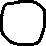 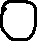 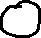 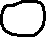 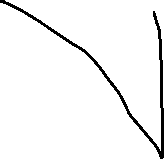 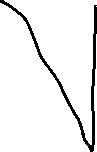 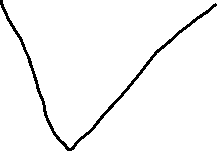 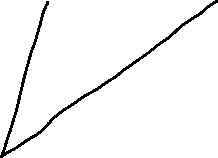     F1 generation                   XX                                XX                    XYB             XYB                          Correct gametes;                f1 generation;                 fusion lines;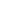 (b) i) 0; acc. Zero/ noneii)  The gene for baldness is located on the Y chromosome which the girls lack; (c) Blood group;(d) Sickle cell anaemia;4. a) i) Open circulatory system.        ii)Transporting fluid/ blood flows into the general body cavity/ coelom;    b) X -Aorta ;         Y- Ostia ;          z- Dorsal diaphragm ;      c) Blood flows under low pressure; therefore nutrients are supplied to the tissues/ waste products are removed from the tissues at a lower rate;        d) It has a large surface area to volume ratio, materials can diffuse into and out of the body fast;5. (a) (i) Active transport; (ii) Reabsorption of glucose/ salts in kidney tubules; Absorption of digested food from the alimentary canal into the blood stream; Excretion of waste materials from cell of the body; Accumulation of substances in the body to counter osmotic imbalance in saline Environment; STRICTLY IN MAMAMALS (b) Cell membrane/Plasma membrane; (c) Increasing supply of oxygen/ oxygen concentration; Increasing supply of glucose/ glucose concentration; 6.                                  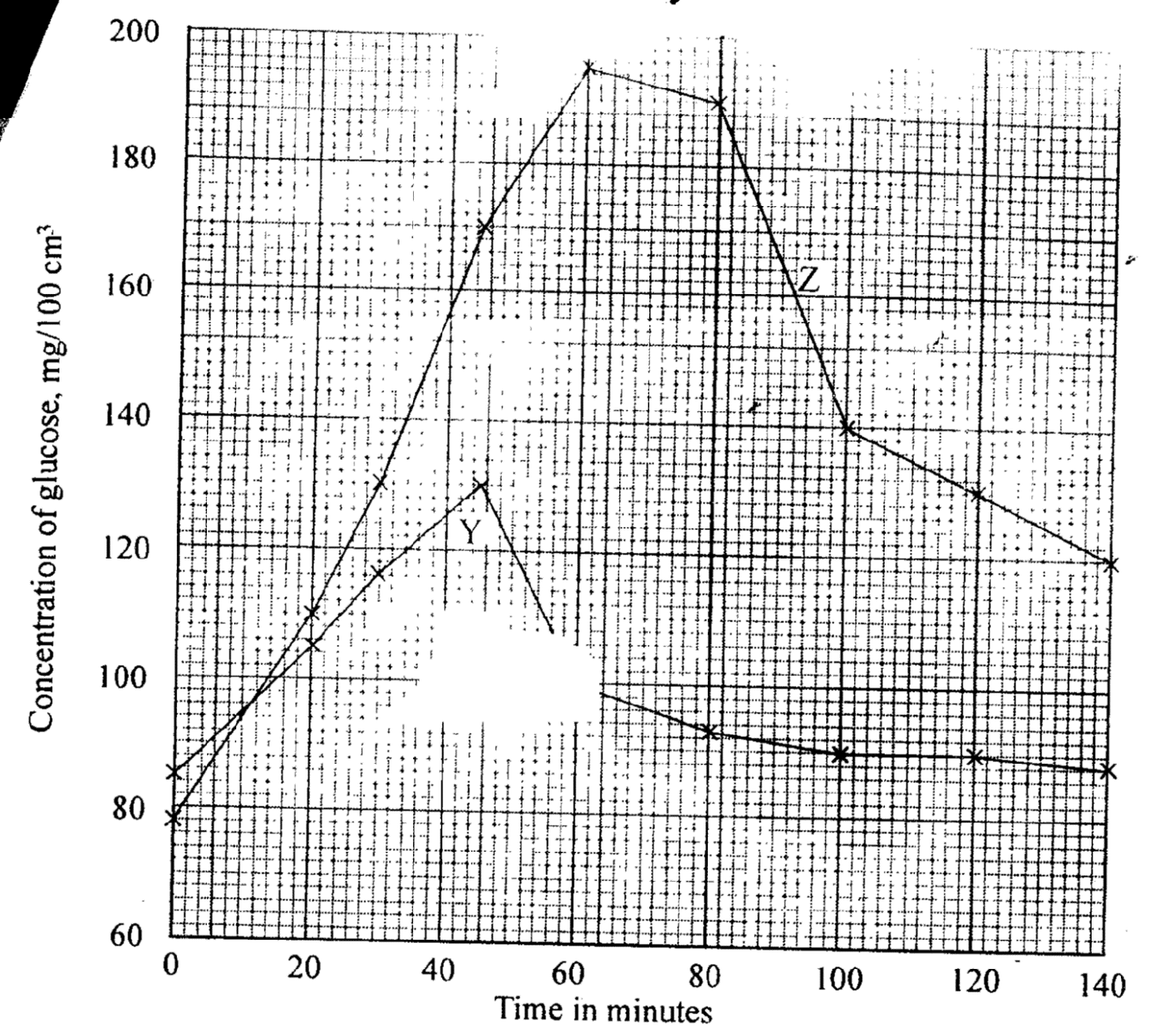 b)	Y – 120mg / 100cm3  1;Z – 178mg / 100cm3  1;								                 c)	i)	 Blood sugar level increased to 130 mg / 100cm3; glucose is being absorbed from the intestines;Some of it by – passes the liner without entering the cells thus raising blood glucose level;ii)	Glucose concentration declined to normal 90mg / 100cm3 high blood glucose stimulates the pancreas to produce insulin ; which stimulates the liver cells to take up glucose ; and consists it to glycogen;				       (4mks)d)	Some of the glucose is used in respiration to generate energy; some is lost in   urine;								 (2mks)7.(a) (i) Food web; Food chain; Pyramid of biomass; Pyramid of numbers; (ii) A lot of food; causes population increase; leading to high rate of reproduction; and immigration; Little food ; leads to stiff competition (for food) ; leading to low rate of reproduction; high rates of deaths; and emigration; thus reducing the population. (b) Leaves are modified to spines/ thorns; to reduce surface area over which transpiration can occur; Shed their leaves during the dry season; to reduce the surface area exposed to transpiration; Leaves have thick , waxy cuticles; to minimize rate of cuticular transpiration. Leaves for some plants can roll or fold; to reduce rate of transpiration by not exposing stomata to environmental factors. Have sunken stomata; which accumulates moisture in sub-stomatal air spaces hence low diffusion gradient thus reducing transpiration rate. Reduced number of stomata; hence low rate of transpiration. Some plants have reversed stomatal rhythm; to prevent excessive water loss by transpiration. Possession of very deep roots; to absorb water from deep in the soil surface; Possession of parenchyma cells in swollen stems and leaves; for storage of water; Many leaves are sclerophylous/ possess resin coatings; to increase reflection of solar radiation ; hence lower transpiration rate. NB Award transpiration once 8). Mitochondria; Has a double membrane surrounding it and inner membrane folded to form cristae which increases the surface area for attachment of respiratory golgi body/apparatus, are stack of membrane bound like sac/is a system of membranes sacs/hollow spaces; that transports glycoproteins/carbohydrates and proteins; They package glycoproteins; secrete mucus/enzymes/synthesized proteins. LysosomesAre spherical in shape and enclosed by a single membrane; contain hydrolytic enzyme which destroy worn out organelles, micro-organism/ingest food/breakdown large molecules.Endoplasmic reticulumAre membrane bound cavities in cytoplasm; smooth endoplasmic reticulum site for lipid/sterot transport. Rough endoplasmic reticulum ahs ribosome on its surface; and transport proteins.CentriolesRod shaped; located outside the nuclear membrane, for formation of fibs and cilia Cytoplasm;It’s a fluid medium; where chemical reaction occurs, contains organelles and inclusions (e.g. glycogen granules, fat droplets and dissolved substances).Cell membraneEncloses all cell organelles; has phospholipid layer between two protein layers/it’s a lipoprotein layer has pores that selectively allows substances to pass in and out of the cell/its semipermeable.NucleusHas a double membrane/nuclear membrane around it, which has pores to allow substances in and out of the nucleus; Has nucleoplasm, which contain nucleolus/chromatin, nucleus controls all cell activities, Nucleolus manufactures ribosomes and centrioles. RibosomesAre spherical in shape and suspended in cytoplasm and attached on endoplasmic reticulum; synthesis proteins.